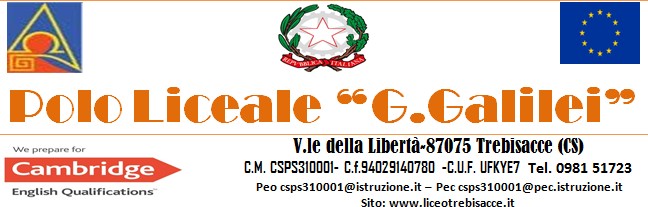 UNITÀ DI APPRENDIMENTOCLASSI TERZEs. 2022/2023Comprendente:UDACONSEGNA AGLI STUDENTIPIANO DI LAVOROUDALA CONSEGNA AGLI STUDENTIPer “consegna” si intende il documento che l’équipe dei docenti/formatori presenta agli studenti, sulla base del quale essi si attivano realizzando il compito autentico nei tempi e nei modi definiti, tenendo presente anche i criteri di valutazione.nota: 	il linguaggio deve essere accessibile, comprensibile, semplice e concreto.PIANO DI LAVORO UDAPIANO DI LAVORO UDADIAGRAMMA DI GANTTPIANO DI LAVORO UDASPECIFICAZIONE DELLE FASI Il consiglio di classe    _____Firme docentiTrebisacce lìUNITA’ DI APPRENDIMENTOUNITA’ DI APPRENDIMENTOUNITA’ DI APPRENDIMENTOTitoloCostruire la libertà: L’uomo, la formazione il lavoroCostruire la libertà: L’uomo, la formazione il lavoroCompito autentico ESEMPI Realizzare una ricerca su un fenomeno sociale, storico, economico, scientiﬁco e presentarne i risultati tramite una presentazione digitaleRealizzare una ricerca su un autore, un’opera o un personaggio, su cui costruire una sitograﬁa di riferimentoRicostruire e presentare storie di vita (di migranti, rifugiati, persone impegnate sul territorio…) anche tramite un’intervistaRealizzare un’intervista per indagare un fenomeno e analizzarne le rispostePreparare un report per analizzare un fenomeno della realtà tramite dati, tabelle, graﬁciScrivere post, pagine di diario o altre scritture soggettive per narrare di sé ad altriArgomentare e confrontarsi su un tema di discussione (debate, tornei di argomentazione individuali)Tenere una conferenza, un discorso rivolto ad un pubblico, con supporti digitali e multimedialiEﬀettuare riscritture di testi (cambiare il ﬁnale, continuare un testo interrotto o un incipit, cambiare genere, stile o tipologia…) o scritture creative Scrivere una sceneggiatura o un copione per un video o per una messinscena, anche a partire da un testo narrativoRealizzare video per documentare un fenomeno, un’attività o per educare e sensibilizzare (documentario, spot di pubblicità progresso, sketch)Scrivere un’intervista immaginaria ad un autore, artista, scienziato, sportivo del passato o del presente, anche in lingua stranieraSvolgere role-play e simulazioni di prestazioni, esperienze e situazioni  reali, anche in lingua stranieraScrivere e mettere in scena sketch anche in lingua stranieraIdeare progetti o avanzare proposte utili al miglioramento dei servizi pubbliciRealizzare un giornalino, un blog o un sito di classe, con articoli e post che documentino le attività svolte a scuola (anche con Google classroom)Realizzare brochure, opuscoli informativi, pieghevoli, volantini per promuovere qualcosa o un eventoElaborare testi regolativi (regolamenti, istruzioni, avvisi) per la classe, la scuola o rivolti all’esterno per adottare comportamenti corretti, sani, civiliRielaborare capitoli dei libri di testo in versione digitale (ipertesti, e-book)Sviluppare canali Youtube o singoli video didattici, con lezioni svolte dagli alunniOrganizzare un reading letterario su un tema o realizzare video di letture espressiveStilare diari di bordo per documentare e riﬂettere su un’attività didattica Analizzare, confrontare, interpretare e attualizzare testi narrativi Fare un reportage fotograﬁco di un’attività ed accompagnarlo con didascalie Organizzare una piccola mostra a scuolaOrganizzare un’uscita didattica o un viaggio d’istruzioneRealizzare un prodotto in laboratorioAdottare il metodo scientiﬁco per indagare fenomeni naturali tramite esperimenti Costruire una rassegna stampa su una stessa notizia e confrontare criticamente gli articoliProgettare e registrare una breve trasmissione radiofonica, elaborando un canovaccio di dialoghi, notizie e musica, da far ascoltare ai compagni di classePreparare uno spot o un reportage fotograﬁco per promuovere il proprio territorio all’estero, con una parte in lingua stranieraPianiﬁcare un itinerario di visita nella propria città rivolto ai turisti o a studenti di altri paesi, per far conoscere loro il patrimonio artistico e i luoghi da visitareScrivere una mail alla rubrica di posta di un giornale/quotidiano per esprimere la propria opinione su un tema di attualitàIndagare uno degli eﬀetti dei cambiamenti climatici tramite una ricerca e presentarne i risultati e le ipotesi di sviluppo nel futuroRealizzare un’indagine quantitativa sui consumi, sui gusti o sulle abitudini alimentari delle famiglie degli alunni tramite un questionario ed un report con dati e graﬁciSvolgere una ricerca sui consumi energetici e idrici delle famiglie degli alunni e realizzare un opuscolo con dei consigli per risparmiare acqua, energia e gasIndagare un fatto di storia locale, tramite la ricerca di fonti, articoli e testimonianzeProgettare un’attività di volontariato rivolta ad anziani soli o a senzatetto da proporre a strutture o enti territorialiSvolgere un confronto interculturale tra le diverse forme che assumono le istituzioni culturali in diversi Paesi del mondo (la famiglia, il lavoro, la scuola, la giustizia, il ruolo della donna…)Progettare e tenere una lezione su un tema, servendosi delle scene di un ﬁlm   Svolgere una ricerca e scrivere un articolo su come vestivano gli adolescenti dagli anni ‘50 agli anni ‘90 del NovecentoSvolgere una ricerca sulle oﬀerte di lavoro del territorio (o confrontare quelle di due territori diﬀerenti) e compilare tabelle e graﬁci riassuntivi per descrivere l’oﬀerta lavorativa, suddivisa per settore produttivo…Eﬀettuare un’intervista agli addetti del centro per l’impiego o di un’agenzia interinale per identiﬁcare i proﬁli lavorativi maggiormente richiesti e quelli dei soggetti in cerca di occupazioneRealizzare una presentazione power point o un e-book che descriva le eccellenze enogastronomiche o il patrimonio paesaggistico del territorio, formulando idee innovative per valorizzarli nell’ottica di un turismo sostenibileRealizzare un e-book o un libricino di classe con i testi scritti dagli alunni (personali, narrativi, espositivi, argomentativi)Ricostruire uno spaccato di storia locale tramite l’analisi ed il confronto di fonti storiche e di documenti.Realizzare manuali illustrati o prontuari per la manutenzione e l’assistenza tecnicaDocumentare una realtà economica locale (industriale, turistica, nei servizi) o una realtà del terzo settore, tramite interviste, ricerche di documenti e realizzazione di un materiale informativo o promozionale (opuscolo, brochure, presentazione, app, video) da condividere o presentareScrivere recensioni di libri, di ﬁlm, di spettacoli teatrali, di mostre d’arte da pubblicare su un giornalino, su un fascicolo, su un cartellone sul blog della classe, su un e-bookAnalizzare e confrontare più fonti storiche su uno stesso evento, al ﬁne di confrontare le informazioni e i diversi punti di vista dell’emittente.attività per le ricorrenze per le giornate dedicateESEMPI Realizzare una ricerca su un fenomeno sociale, storico, economico, scientiﬁco e presentarne i risultati tramite una presentazione digitaleRealizzare una ricerca su un autore, un’opera o un personaggio, su cui costruire una sitograﬁa di riferimentoRicostruire e presentare storie di vita (di migranti, rifugiati, persone impegnate sul territorio…) anche tramite un’intervistaRealizzare un’intervista per indagare un fenomeno e analizzarne le rispostePreparare un report per analizzare un fenomeno della realtà tramite dati, tabelle, graﬁciScrivere post, pagine di diario o altre scritture soggettive per narrare di sé ad altriArgomentare e confrontarsi su un tema di discussione (debate, tornei di argomentazione individuali)Tenere una conferenza, un discorso rivolto ad un pubblico, con supporti digitali e multimedialiEﬀettuare riscritture di testi (cambiare il ﬁnale, continuare un testo interrotto o un incipit, cambiare genere, stile o tipologia…) o scritture creative Scrivere una sceneggiatura o un copione per un video o per una messinscena, anche a partire da un testo narrativoRealizzare video per documentare un fenomeno, un’attività o per educare e sensibilizzare (documentario, spot di pubblicità progresso, sketch)Scrivere un’intervista immaginaria ad un autore, artista, scienziato, sportivo del passato o del presente, anche in lingua stranieraSvolgere role-play e simulazioni di prestazioni, esperienze e situazioni  reali, anche in lingua stranieraScrivere e mettere in scena sketch anche in lingua stranieraIdeare progetti o avanzare proposte utili al miglioramento dei servizi pubbliciRealizzare un giornalino, un blog o un sito di classe, con articoli e post che documentino le attività svolte a scuola (anche con Google classroom)Realizzare brochure, opuscoli informativi, pieghevoli, volantini per promuovere qualcosa o un eventoElaborare testi regolativi (regolamenti, istruzioni, avvisi) per la classe, la scuola o rivolti all’esterno per adottare comportamenti corretti, sani, civiliRielaborare capitoli dei libri di testo in versione digitale (ipertesti, e-book)Sviluppare canali Youtube o singoli video didattici, con lezioni svolte dagli alunniOrganizzare un reading letterario su un tema o realizzare video di letture espressiveStilare diari di bordo per documentare e riﬂettere su un’attività didattica Analizzare, confrontare, interpretare e attualizzare testi narrativi Fare un reportage fotograﬁco di un’attività ed accompagnarlo con didascalie Organizzare una piccola mostra a scuolaOrganizzare un’uscita didattica o un viaggio d’istruzioneRealizzare un prodotto in laboratorioAdottare il metodo scientiﬁco per indagare fenomeni naturali tramite esperimenti Costruire una rassegna stampa su una stessa notizia e confrontare criticamente gli articoliProgettare e registrare una breve trasmissione radiofonica, elaborando un canovaccio di dialoghi, notizie e musica, da far ascoltare ai compagni di classePreparare uno spot o un reportage fotograﬁco per promuovere il proprio territorio all’estero, con una parte in lingua stranieraPianiﬁcare un itinerario di visita nella propria città rivolto ai turisti o a studenti di altri paesi, per far conoscere loro il patrimonio artistico e i luoghi da visitareScrivere una mail alla rubrica di posta di un giornale/quotidiano per esprimere la propria opinione su un tema di attualitàIndagare uno degli eﬀetti dei cambiamenti climatici tramite una ricerca e presentarne i risultati e le ipotesi di sviluppo nel futuroRealizzare un’indagine quantitativa sui consumi, sui gusti o sulle abitudini alimentari delle famiglie degli alunni tramite un questionario ed un report con dati e graﬁciSvolgere una ricerca sui consumi energetici e idrici delle famiglie degli alunni e realizzare un opuscolo con dei consigli per risparmiare acqua, energia e gasIndagare un fatto di storia locale, tramite la ricerca di fonti, articoli e testimonianzeProgettare un’attività di volontariato rivolta ad anziani soli o a senzatetto da proporre a strutture o enti territorialiSvolgere un confronto interculturale tra le diverse forme che assumono le istituzioni culturali in diversi Paesi del mondo (la famiglia, il lavoro, la scuola, la giustizia, il ruolo della donna…)Progettare e tenere una lezione su un tema, servendosi delle scene di un ﬁlm   Svolgere una ricerca e scrivere un articolo su come vestivano gli adolescenti dagli anni ‘50 agli anni ‘90 del NovecentoSvolgere una ricerca sulle oﬀerte di lavoro del territorio (o confrontare quelle di due territori diﬀerenti) e compilare tabelle e graﬁci riassuntivi per descrivere l’oﬀerta lavorativa, suddivisa per settore produttivo…Eﬀettuare un’intervista agli addetti del centro per l’impiego o di un’agenzia interinale per identiﬁcare i proﬁli lavorativi maggiormente richiesti e quelli dei soggetti in cerca di occupazioneRealizzare una presentazione power point o un e-book che descriva le eccellenze enogastronomiche o il patrimonio paesaggistico del territorio, formulando idee innovative per valorizzarli nell’ottica di un turismo sostenibileRealizzare un e-book o un libricino di classe con i testi scritti dagli alunni (personali, narrativi, espositivi, argomentativi)Ricostruire uno spaccato di storia locale tramite l’analisi ed il confronto di fonti storiche e di documenti.Realizzare manuali illustrati o prontuari per la manutenzione e l’assistenza tecnicaDocumentare una realtà economica locale (industriale, turistica, nei servizi) o una realtà del terzo settore, tramite interviste, ricerche di documenti e realizzazione di un materiale informativo o promozionale (opuscolo, brochure, presentazione, app, video) da condividere o presentareScrivere recensioni di libri, di ﬁlm, di spettacoli teatrali, di mostre d’arte da pubblicare su un giornalino, su un fascicolo, su un cartellone sul blog della classe, su un e-bookAnalizzare e confrontare più fonti storiche su uno stesso evento, al ﬁne di confrontare le informazioni e i diversi punti di vista dell’emittente.attività per le ricorrenze per le giornate dedicateCompetenze disciplinariCompetenze disciplinariCompetenze trasversaliCOMPETENZE DI RICERCA, ANALISI, VALUTAZIONE progettare e portare avanti una ricerca, anche attraverso le tecnologie digitali, su problemi globali, le loro cause, conseguenze e possibili azioni da intraprendere; identificare ed analizzare problemi, argomentazioni e prospettive; analizzare e valutare le evidenze e i ragionamenti usati a supporto di dichiarazioni, argomentazioni e prospettive; analizzare e valutare in modo critico le fonti, anche digitali, e/o i processi a supporto della ricerca, delle argomentazioni, delle prospettive e di una conclusione/soluzione; sviluppare una linea di ragionamento che supporti un'argomentazione, una prospettiva, una possibile soluzione e una conclusione /soluzione. COMPETENZE DI RIFLESSIONE considerare i diversi punti di vista in modo oggettivo e con empatia; motivare il proprio punto di vista usando evidenze e ragionamento; acquisire consapevolezza su come la ricerca, il coinvolgimento in diverse prospettive e punti di vista e il lavoro di gruppo hanno influenzato il proprio apprendimento. COMPETENZE NELLA COMUNICAZIONE E NELLA COLLABORAZIONE selezionare ed introdurre questioni importanti, evidenze e prospettive con chiarezza ed in modo strutturato; contribuire ad uno scopo comune e a dei risultati condivisi in un progetto di gruppo.presentare in modo efficace, attraverso diversi supporti e programmi informatici, una ricerca o un progetto gestendo informazioni testuali, iconografiche, video; AbilitàAbilitàConoscenzeDestinatariClassi terze dei Licei Classico, Scientifico, delle Scienze applicate, del Linguistico e delle Scienze umaneClassi terze dei Licei Classico, Scientifico, delle Scienze applicate, del Linguistico e delle Scienze umaneFasi di realizzazione (es. Lancio, attivazione, ecc)Lancio: Attivazione: Proposta dei contenuti da parte dei docenti; studio degli stessi da parte degli studenti. Elaborazione:  date le consegne da parte dei docenti, gli studenti realizzano il prodotto nella forma di compito autentico.Riflessione e chiusura dell’attività: restituzione e commento dei prodotti autentici. Momento di valutazione tra pari. Chiusura attività con riepilogo e sistematizzazione degli apprendimenti.Valutazione: si procederà a verifiche formative e in itinere durante tutto il corso dell’anno scolastico oltre che a ridosso del primo e secondo quadrimestre mediante osservazioni sistematiche, diario di bordo, semplici compiti di realtà propedeutici alla realizzazione del prodotto oggetto di valutazione finale, peer  e-valuation, alla fine dell’anno scolastico si procederà alla valutazione del prodotto previsto mediante la rubrica e la griglia allegate a questo documento e rese note agli allievi.Lancio: Attivazione: Proposta dei contenuti da parte dei docenti; studio degli stessi da parte degli studenti. Elaborazione:  date le consegne da parte dei docenti, gli studenti realizzano il prodotto nella forma di compito autentico.Riflessione e chiusura dell’attività: restituzione e commento dei prodotti autentici. Momento di valutazione tra pari. Chiusura attività con riepilogo e sistematizzazione degli apprendimenti.Valutazione: si procederà a verifiche formative e in itinere durante tutto il corso dell’anno scolastico oltre che a ridosso del primo e secondo quadrimestre mediante osservazioni sistematiche, diario di bordo, semplici compiti di realtà propedeutici alla realizzazione del prodotto oggetto di valutazione finale, peer  e-valuation, alla fine dell’anno scolastico si procederà alla valutazione del prodotto previsto mediante la rubrica e la griglia allegate a questo documento e rese note agli allievi.Tempi Intero anno scolastico per un totale di almeno 33 ore.Intero anno scolastico per un totale di almeno 33 ore.MetodologieESEMPILezione frontale e lezione interattiva .Lavoro individuale e di gruppo.Giro di tavolo (Circle time).Flipped classroom.Lavoro multimediale e attività laboratoriale.Problem solving.Visione di filmati e documenti di vario genere.Incontri con  esponenti  dell’Amministrazione comunale e delle “parti sociali” presenti sul territorio . ESEMPILezione frontale e lezione interattiva .Lavoro individuale e di gruppo.Giro di tavolo (Circle time).Flipped classroom.Lavoro multimediale e attività laboratoriale.Problem solving.Visione di filmati e documenti di vario genere.Incontri con  esponenti  dell’Amministrazione comunale e delle “parti sociali” presenti sul territorio . Risorse umaneInterne/esterneESEMPIDocenti di Italiano, Storia e Filosofia, Inglese, Storia dell’arte, Diritto ed economia politica (presenti nell’organico dell’autonomia quali docenti di potenziamento). Fondazione Corriere della sera. Imprenditori locali. Parti sociali presenti nel territorio quali enti, prolocoAssociazioni ambientalisteESEMPIDocenti di Italiano, Storia e Filosofia, Inglese, Storia dell’arte, Diritto ed economia politica (presenti nell’organico dell’autonomia quali docenti di potenziamento). Fondazione Corriere della sera. Imprenditori locali. Parti sociali presenti nel territorio quali enti, prolocoAssociazioni ambientalisteStrumentiESEMPICostituzione della Repubblica Italiana ed altri testi normativi;  Agenda 2030; brani antologici, libri di testo; materiale multimediale; siti internet accreditati; materiali a stampa e visivi; laboratori virtuali; videoconferenze.  ESEMPICostituzione della Repubblica Italiana ed altri testi normativi;  Agenda 2030; brani antologici, libri di testo; materiale multimediale; siti internet accreditati; materiali a stampa e visivi; laboratori virtuali; videoconferenze.  Strumenti di ValutazioneRubrica di valutazione redatta in base alle linee guida per l’Educazione civica Griglia di valutazione prodottoOsservazioni sistematicheAutovalutazione da parte degli studenti: questionario.Valutazione peer to peer: questionario.Rubrica di valutazione redatta in base alle linee guida per l’Educazione civica Griglia di valutazione prodottoOsservazioni sistematicheAutovalutazione da parte degli studenti: questionario.Valutazione peer to peer: questionario.CONSEGNA AGLI STUDENTITitolo UdA“LUOGHI E NON LUOGHI. ABITARE IL PIANETA”Cosa si chiede di fare (riprendi le fasi di lavoro e dettagliale ad uso degli studenti)Dopo una fase di “lancio” dell’UDA allo scopo di introdurre l’argomento e stimolare   un dibattito iniziale tra allievi e  docenti,  si procederà alla sua “attivazione” mediante la proposta dei contenuti pluridisciplinari scelti per il suo svolgimento. Successivamente si procederà alla fase di “elaborazione “ del  prodotto, specificatamente indicato nella tipologia e nelle modalità nei punti successivi della consegna, sulla base delle indicazioni fornite dagli insegnanti. Si giungerà poi, attraverso una fase di “discussione e sintesi”  alla valutazione  del prodotto svolto in base alla rubrica di valutazione e alla  griglia di valutazione di seguito allegate. In che modo (singoli, gruppi..)Quali prodottiChe senso ha (a cosa serve, per quali apprendimenti)TempiRisorse (strumenti, consulenze, opportunità…)Criteri di valutazione (allega la rubrica di valutazione del prodotto autentico)UNITÀ DI APPRENDIMENTO:Coordinatore:Collaboratori :FasiTempiTempiTempiTempiTempiTempiTempiFasiOttobre/NovembreDicembreGennaioFebbraioMarzoAprileMaggio/Giugno1lancio2attivazioneattivazioneattivazioneattivazione3elaborazione(semplici compiti di realtà)elaborazione del prodotto finaleelaborazione del prodotto finale4riflessione e sintesi (autovalutazione)riflessionee sintesi(autovalutazione)5valutazionevalutazioneFasi/TitoloChe cosa fanno gli studentiChe cosa fa il docente/docentiEsiti/Prodotti intermediTempiEvidenze per la valutazioneStrumenti per la verifica/valutazione 1LANCIO2ATTIVAZIONE3ELABORAZIONE4Riflessione e chiusura dell’attività5Valutazione